A november 29-ei ÉTHOSZ ülésen az alábbi előadásokat hallhattuk:1. Kismartony Katalin és Bánki Vera az énektanításhoz hasznos könyvekről tartott bemutatót:Kismartony Katalin – Bánki Vera: Zene-játék 1. könyvbemutatóját (mesére épülő, hívóképekkel ellátott rendkívül színes énekes könyvről van szó)Zene-játék 2. (az előző folytatása, melyhez munkafüzet is társul)Sáry László: Kreatív zenei gyakorlatok és Kodály: Szó-mi füzetek felhasználásaKismartony Katalin – Döbrössy János: Énekeljünk két szólamban! (átdolgozott kiadás)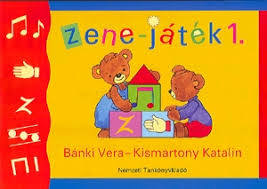 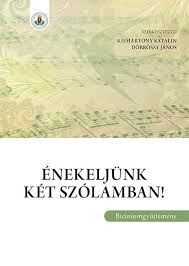 2. Sigrai László – az EMB kiadó igazgatója a szerzői jogokról beszélt:a zeneművek 70 évig védettek a zeneszerző halála utánmivel a zeneszerző az eladott példányszám után kapja a bevétel 15%-át, ezért senki másnak nincs joga a kottákat fénymásolni, internetre feltenni kiadott kottákból újabbat készíteni, fénymásolni és árulni jogsértőpl. ha egy 100 oldalas kiadványból az egyik Kodály műve, 0,015%-ot kell fizetnem, ha fel akarom használnimár kiadott darabokhoz hozzátenni (átdolgozni) nem szabad a szerző engedélye nélkülpl. olyan Mozart zongorakotta, mely ujjrenddel lett kiadva, szintén védettaz internetről letöltött kották is szerzői jogot sértenekkottakiadásokkal, sokszorosítással kapcsolatban a kiadóval kell egyeztetnitovábbi információkat lehet kérni: info@emb.hu   vagy sigrai@emb.hu